Администрация муниципального образования «Город Астрахань» ПОСТАНОВЛЕНИЕ05 июля 2017 года № 3927«О внесении изменений в постановление администрации муниципального образования «Город Астрахань» от 02.09.2016 № 5863» В связи с обращением ГБУЗ АО «Областная инфекционная клиническая больница им. А.М. Ничоги» от 23.05.2017 № 33-01-13257, в соответствии со статьями 42, 43, 45, 46 Градостроительного кодекса Российской Федерации, пунктом 29 статьи 8 Устава муниципального образования «Город Астрахань», постановлением мэра города Астрахани от 30.01.2009 № 244-м «Об утверждении Положения о порядке подготовки документации по планировке территорий муниципального образования «Город Астрахань», с изменениями и дополнениями, внесенными постановлениями мэра города от 06.10.2011 № 9364-м, от 10.01.2013 № 09-м, ПОСТАНОВЛЯЮ: 1. Внести в постановление администрации муниципального образования «Город Астрахань» от 02.09.2016 № 5863 «О разработке документации по планировке территории для строительства линейного объекта в районе улиц С. Перовской, Покровская Роща, Еричной, Началовское шоссе в Кировском районе г. Астрахани» следующие изменения: 1.1. В названии, в п. 1, в п. 3.1 слово «Еричной,» исключить. 1.2. Подпункт 3.2 пункта 3 изложить в следующей редакции: «3.2. Представить документацию по планировке территории на согласование в управление по строительству, архитектуре и градостроительству администрации муниципального образования «Город Астрахань» в срок до 30.01.2018». 1.3. Приложение к постановлению администрации муниципального образования «Город Астрахань» от 02.09.2016 № 5863 «О разработке документации по планировке территории для строительства линейного объекта в районе улиц С. Перовской, Покровская Роща, Еричной, Началовское шоссе в Кировском районе г.  Астрахани» считать утратившим силу. 1.4. Приложение к настоящему постановлению администрации муниципального образования «Город Астрахань» считать приложением к постановлению администрации муниципального образования «Город Астрахань» от 02.09.2016 № 5863. 2. Управлению информационной политики администрации муниципального образования «Город Астрахань»: 2.1. Разместить настоящее постановление администрации муниципального образования «Город Астрахань» на официальном сайте администрации муниципального образования «Город Астрахань». 2.2. Опубликовать настоящее постановление администрации муниципального образования «Город Астрахань» в средствах массовой информации. 3. Управлению контроля и документооборота администрации муниципального образования «Город Астрахань» внести соответствующие изменения в поисково-справочную систему распорядительных документов администрации муниципального образования «Город Астрахань». 4. Контроль за исполнением настоящего постановления администрации муниципального образования «Город Астрахань» возложить на начальника управления по строительству, архитектуре и градостроительству администрации муниципального образования «Город Астрахань».Глава администрации О.А. Полумордвинов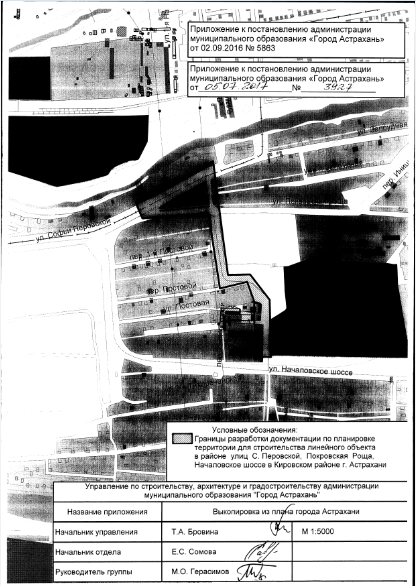 